Sprawdź Kredyty gotówkowe RRSO 15,0%Chcesz wziąć pożyczkę żeby podratować swój domowy budżet? Sprawdź Kredyty gotówkowe RRSO 15,0% - to jedna z najlepszych możliwości. Brak zbędnych formalności, niskie raty i oferty dostosowane do potrzeb klientów to plusy, dzięki którym kredyty są niezwykle atrakcyjne.Sprawdź Kredyty gotówkowe RRSO 15,0% i weź pożyczkę dostosowaną do swoich potrzebZależy Ci na tym żeby dostać kredyt z niskim oprocentowaniem? Chcesz dostosować opcję pożyczki, rozłożyć raty na czas dostosowany do twoich potrzeb? Sprawdź kredyty gotówkowe RRSO 15,0% - to jedna z najlepszych opcji dostępnych na rynku. Zależnie od tego jakiej kwoty potrzebujesz, możesz wziąć odpowiednią sumę dla siebie i rozłożyć ją w czasie dostosowanym do swoich możliwości. Oczywistą sprawą jest, że innej sumy będziemy potrzebować na remont domu, innej na zakup samochodu czy wycieczkę na wczasy. Sprawdź kredyty gotówkowe RRSO 15,0% i wybierz ofertę dostosowaną do swoich potrzeb.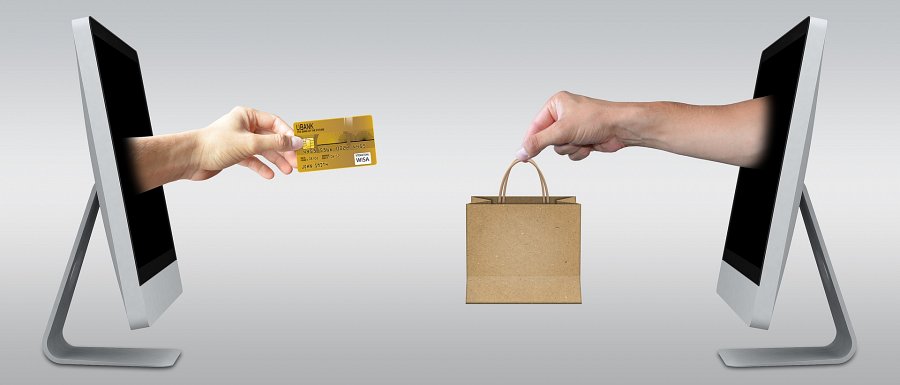 Kredyty gotówkowe RRSO 15,0% - jakie kryteria trzeba spełnić, żeby je dostać?Jeżeli jesteś osobą ze zdolnością kredytową i nie miałeś problemów z płaceniem dotychczasowych rat i innych zobowiązań w terminie, nie musisz się obawiać o dostanie pożyczki. Sprawdź kredyty gotówkowe RRSO 15,0% przez porównywarki cenowe, dostosuj ofertę do siebie i ciesz się szybkim pojawieniem się gotówki na swoim koncie. Jeżeli wahasz się jaka opcja będzie dla ciebie najlepsza, możesz sugerować się opiniami, które skorzystały wcześniej z konkretnej możliwości kredytowej.